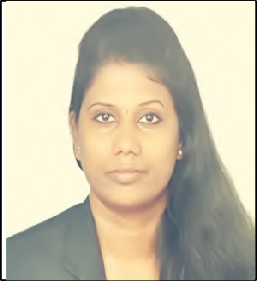 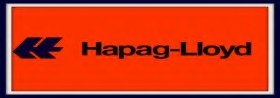 SHANTHI	OBJECTIVE	To associate myself with your esteemed organization that will offer me ample opportunities and challenges in the job utilizing my education and skills. I offer my professional & personal skills and hard work towards achieving the goals of the organization.WORK EXPERIENCEShanthi-393180@2freemail.com EDUCATION QUALIFICATIONMBA-LOGSITICS&SHIPPING MANAGEMENTVELS UNIVERSITY – CHENNAIOM (CS)HINDUSTAN COLLEGE OF ARTS AND SCIENCE CHENNAISKILLSDocumentationInventory ControlShipment ManagementKeen attention to detailRoute mappingAccountablityGood Interpersonal skillsAdaptabilityMultitaskingPaetytryocllamshamnaagneamgenmtentCash accountingSOFTWARE  SKILLSTally ERP9Microsoft office AdvancedLANGUAGEEnglish, Malayam, Tamil, Hindi HAPAG LLOYD GLOBAL SERVICES PRIVATE LIMITEDWorked as Logistics Coordinator in export documentaion (December 2106-July 2019)Profile:Responsible for the execution bill of lading document Middle East, Hongkong , Korea, Malaysia, Vietnam, Thailand..Responsible for the execution bill of lading document requirements for shipments originating countries such as, Middle East, Hongkong, Korea, Malaysia, Vietnam, Thailand..ERP used : FIS Freight Information System (Access database)Using First in First out (FIFO) method and check with best before Date to process the shipment.Creating house billWorked with purchasing on ordering, supplies when needed.Determined method of shipment utilizing knowledge of shipping procedures, routes, and rates.Prepare shipping documents for products that are scheduled to shipPrint the full address where the goods are sent from as well as the full address of the receiverSpecial notes such as internal account numbers or a secondary PO number provided by the buyer and also list any special instructions for delivery.Exact weight of the shipment. If there are multiple freight units, then each item’s weight must be listedTypes of packaging, including cartons, pallets, skids, and drums.Description of the item being shipped, include the material of manufacture and common nameCreating and providing documentation to external customers.Ensure billing to the client is done as per billing instructions.PROJECTTSFinal Project:Study on the customer statisfication about import/export with reference to vanguardInternshipA study of Freight forwarding in sea waves logisticsPERSONAL DETAILSNationality: IndianDate of Birth: 13/09/1992 Gender: FemaleMarital Status: Married Visa Status: Visit visa RMT NETWORK PRIVATE LIMITED, CHENNAI - INDIA.Worked as Human Resource (administrator & accountant) from April to December 2016 .Profile:Recruiting the employer for the various department like (Finance, admin and marketing department) Monitor and Manage Cash Accounts and manage Bank reconciliation.Grievance handlingPreparing pay roll for the employeePreparing budget for the monthmonitoring attendances for the employeeconducting town hall meeting for a weekReviews expense vouchers, invoices, and other fiscal documents for payment.Schedule prepaid expenses and certify petty cash voucher.Observe and analysis financial information and document business transitions to post entries to be accounting system.Ensure general ledger entries are accurate and in line with company procedures and accounting standards.Overall maintaining and monitoring all the teams accordingly...